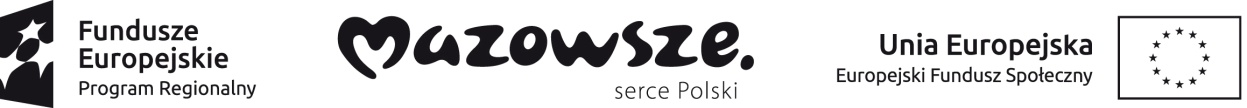 Warunki uczestnictwa w projekcie „Aktywizacja osób w wieku 30 lat i więcej pozostających bez pracy w powiecie przysuskim (IV) Zgodnie z zapisami Regionalnego Programu Operacyjnego Województwa Mazowieckiego na lata 2014-2020 wsparciem w ramach projektu mogą zostać objęte osoby bezrobotne zarejestrowane w urzędzie pracy, należące do co najmniej jednej z grup defaworyzowanych :- osób w wieku 50 lat i więcej,- osób z niepełnosprawnościami,- osób długotrwale bezrobotnych, - osób o niskich kwalifikacjach,- kobietDefinicje pojęć dotyczące grupy docelowej:- osoba w wieku 30 lat i więcej – osoba, która ma 30 lat i więcej (od dnia 30 urodzin); - osób w wieku 50 lat i więcej – osoba, która ma 50 lat i więcej (od dnia 50 urodzin); - osoba z niepełnosprawnościami – osoba niepełnosprawna w rozumieniu Ustawy z dnia 27 sierpnia 1997 r. o rehabilitacji zawodowej i społecznej oraz zatrudnieniu osób niepełnosprawnych (Dz.U. 2021 poz. 573 ze zm.), a także osoby z zaburzeniami psychicznymi w rozumieniu Ustawy z dnia 19 sierpnia 1994 r. o ochronie zdrowia psychicznego (Dz.U.  2020 poz. 685); - osoba długotrwale bezrobotna – jest to osoba pozostająca bez pracy, gotowa do podjęcia pracy i aktywnie poszukująca zatrudnienia nieprzerwalnie przez okres ponad 12 miesięcy od dnia zarejestrowania; - osoba o niskich kwalifikacjach - osoba posiadająca wykształcenie na poziomie do ISCED 3 tj. osoby z wykształceniem na poziomie ponadgimnazjalnym. W ramach projektów PUP będą finansowane usługi i instrumenty rynku pracy określone w ustawie o promocji zatrudnienia i instytucjach rynku pracy zgodnie z wnioskiem o dofinansowanie, z wyłączeniem robót publicznych. Udzielanie wsparcia w postaci usług i instrumentów wskazanych w w/w ustawie musi zostać poprzedzone pogłębioną analizą umiejętności, predyspozycji, problemów zawodowych danego uczestnika projektu, m.in. poprzez opracowanie/aktualizację Indywidualnego Planu Działania (IPD), o którym mowa w art. 34a ustawy o promocji zatrudnienia i instytucjach rynku pracy. Analiza ta pozwoli na dopasowanie oferty pomocy w taki sposób, aby odpowiadała na rzeczywiste potrzeby danego uczestnika projektu. Każdy z uczestników projektu powinien otrzymać ofertę wsparcia obejmującą wszystkie formy wsparcia, które zostaną u niego zidentyfikowane i określone w IPD jako niezbędne w celu poprawy jego sytuacji na rynku pracy lub pozyskania zatrudnienia.Osoba bezrobotna będzie kwalifikowana do udziału w projekcie zgodnie z procedurą rekrutacji.Uczestnicy projektu będą korzystać z następujących usług i instrumentów rynku (zgodnie z wymaganiami ustawowymi):- pośrednictwo pracy (finansowanie poza projektem),- poradnictwo zawodowe (finansowanie poza projektem),- jednorazowe środki na podjęcie działalności gospodarczej,- refundacja kosztów wyposażenia lub doposażenia stanowiska pracy,- staż,- prace interwencyjne,- szkolenia.